Northern Region Fertility Service (NRFS) 	Private  Bag 93-503,Tapakuna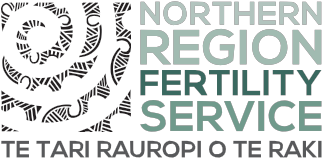 Auckland 0622Waitemata DHB37 Taharoto Road Takapuna, Auckland 0622Referral Form - FSA for fertilityph:  4 86 8920 ext 43848 fax:  486 2710Date referral received at NRFS:	/	/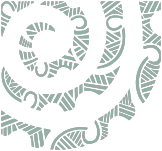 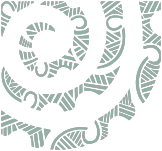 Previously referred?:GP / Referrer and address:Reason for referralIf Infertility  Gravidity 	  Parity 	Height  	mWoman smokingWeight    	kgPreviously received public funded fertility treatmentPartner smokingInterpreter?If yes, specify language    	HistoryFree text; examples mumps, testicular surgery in males, history of periods, previous operations and pelvic infections in women;past fertility  history and treatmentsIndicate following tests have been completed - test results do not need to be attached (just completed);Yes	Date 	/	/NoWoman’s details:	Partner’s detailsWoman’s details:	Partner’s detailsWoman’s details:	Partner’s detailsWoman’s details:	Partner’s detailsWoman’s details:	Partner’s detailsFirst NameFirst NameLast NameLast NameDOBDOBNHINHIPhone No.Phone No. Address Address AddressGenderSemen analysis, repeat in 4-6  weeks unless totally normalProlactin and thyroid function if irregular cyclesFSH and E2 between days 2-4  of the cycleMale and female HIV, Hep B, Hep CFemale VDRL, TPHA, RubellaPre-pregnancy HbA1c screen